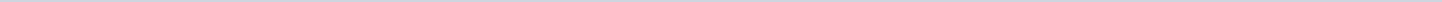 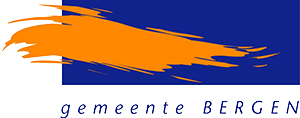 Gemeente Bergen N-HAangemaakt op:Gemeente Bergen N-H29-03-2024 12:23Amendement3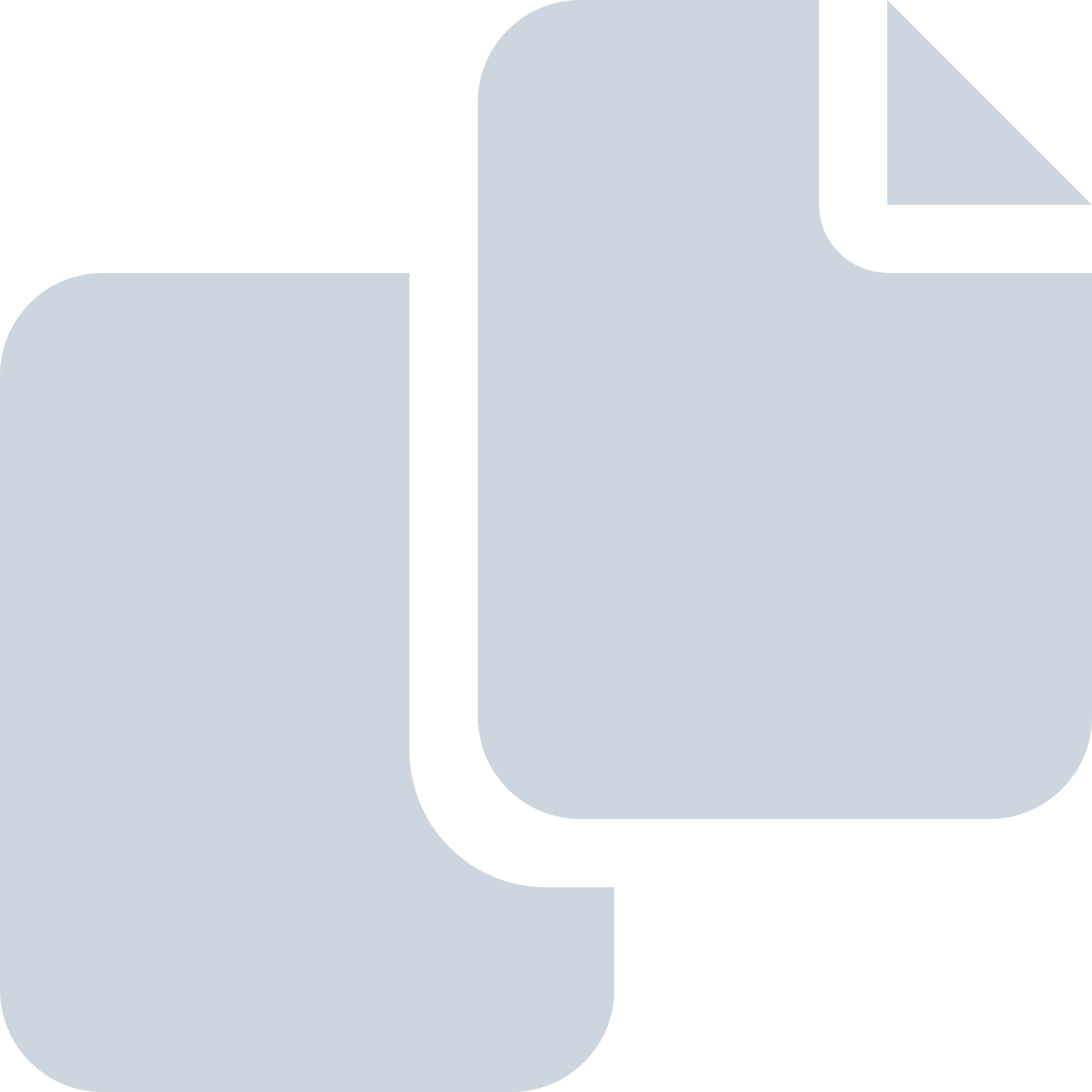 Periode: november 2018#Naam van documentPub. datumInfo1.Lijst ingediende en getekende amendementen en moties raad 1 november05-11-2018PDF,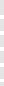 501,69 KB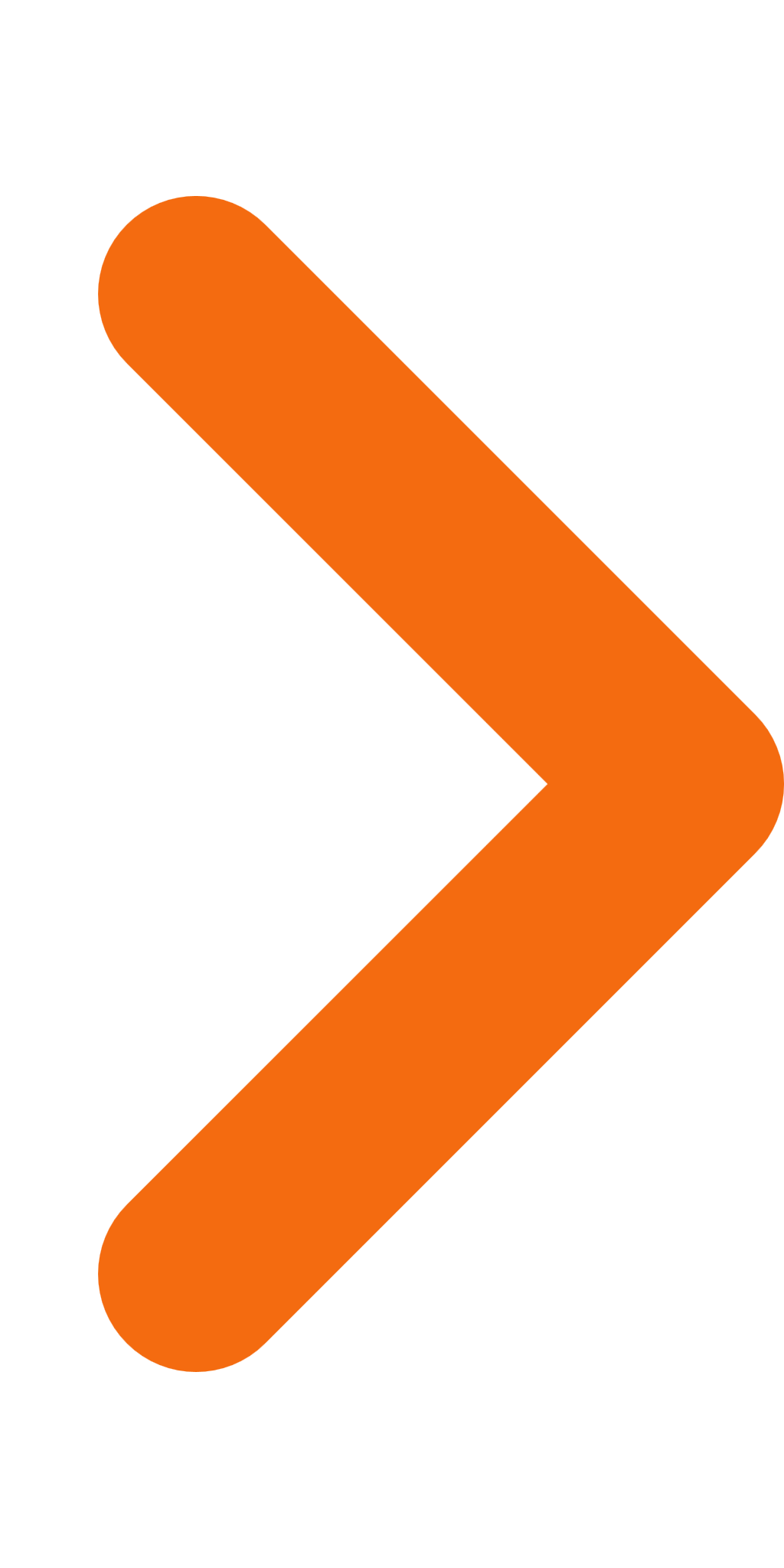 2.Amendement B - Fracties: KIES Lokaal CDA VVD Behoorlijk Bestuur Bergen inzake Regionale visie verblijfsrecreatie - aangenomen05-11-2018PDF,99,50 KB3.Amendement A - Fracties: CDA D66 KIES Lokaal inzake Geld van zorg naar de zorg - verworpen05-11-2018PDF,131,28 KB